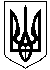 УКРАЇНАМАЛИНСЬКА МІСЬКА  РАДАЖИТОМИРСЬКОЇ ОБЛАСТІР І Ш Е Н Н ямалинської МІСЬКОЇ ради(     сесія восьмого скликання)від             2022 року № Про припинення права користування,внесення змін у рішення, надання в оренду земельних ділянок,розташованих на територіїМалинської міської територіальної громадиРозглянувши заяви, керуючись ст. 10, 26  Закону України «Про місцеве самоврядування в Україні», Земельним кодексом України, законами України «Про землеустрій», «Про оренду землі», «Про Державний земельний кадастр», «Про державну реєстрацію речових прав на нерухоме майно та їх обтяжень», постановою Кабінету Міністрів України від 25.12.2015  №1127 «Про державну реєстрацію речових прав на нерухоме майно та їх обтяжень», постановою Кабінету Міністрів України від 07.07.2021 №690 «Про  затвердження Порядку присвоєння адрес об’єктам будівництва, об’єктам  нерухомого майна», враховуючи рекомендації постійної комісії з питань земельних відносин, природокористування, планування території, будівництва, архітектури, міська радаВ И Р І Ш И Л А:1. Затвердити технічну документацію із землеустрою щодо встановлення (відновлення) меж земельної ділянки в натурі (на місцевості) для будівництва і обслуговування житлового будинку, господарських будівель і споруд за рахунок земель комунальної власності Малинської міської територіальної громади, укласти договір оренди на земельну ділянку та зобов’язати громадянам звернутись до державного реєстратора речових прав на нерухоме майно за оформленням права оренди на земельну ділянку:1.1 СИЧЕВСЬКІЙ Галині Василівні та СИЧЕВСЬКІЙ Світлані Петрівні по вул. Миру, 3, в с. Дружне, загальною площею 0,1503 га (кадастровий номер 1823486200:02:001:0044) строком на 1 (один) рік, річну плату за користування  земельною ділянкою встановити в розмірі 10% від нормативної грошової оцінки земельної ділянки;1.2 КОРОБЕЙНИК Ніні Олександрівні по вул. Центральній, 61 в с. Слобідка, загальною площею 0,1316 га (кадастровий номер 1823487400:01:001:0242) строком на 1 (один) рік, річну плату за користування  земельною ділянкою встановити в розмірі 10% від нормативної грошової оцінки земельної ділянки;2. Затвердити проект землеустрою щодо відведення земельної ділянки: 2.1 ТОВ «МАЛИНСЬКА ВИРОБНИЧО-ТОРГОВА КОМПАНІЯ» для ведення товарного сільськогосподарського виробництва, за межами населеного пункту с. Старі Вороб’ї, загальною площею 17,6000 га з них 15,6384 га (кадастровий номер 1823487600:07:000:0061) та 1,9616 га (кадастровий номер 1823487600:06:000:0046) за рахунок земель комунальної власності Малинської міської територіальної громади та передати в оренду строком на 1 (один) рік, з дати прийняття даного рішення, річну плату за користування земельними ділянками встановити в розмірі 12% від нормативної грошової оцінки земельних ділянок, зобов’язати звернутись до державного реєстратора речових прав на нерухоме майно за оформленням права оренди на земельні ділянки;2.2 АКЦІОНЕРНОМУ ТОВАРИСТВУ «ЖИТОМИРОБЛЕНЕРГО» для розміщення, будівництва, експлуатації та обслуговування будівель і споруд об’єктів передачі електричної та теплової енергії, загальною площею 0,0066 га з них 0,0030 га (кадастровий номер 1823488400:01:001:0298) та 0,0036 га (кадастровий номер 1823488400:01:001:0299)  в межах населеного пункту         с. Федорівка за рахунок земель комунальної власності Малинської міської територіальної громади та передати в оренду строком на 49 (сорок дев’ять) років, з дати прийняття даного рішення, річну плату за користування  земельними ділянками встановити в розмірі 12% від нормативної грошової оцінки земельних ділянок, зобов’язати звернутись до державного реєстратора речових прав на нерухоме майно за оформленням права оренди на земельні ділянки.3. Припинити договір оренди:3.1 ПІВЕНЬ Анні Олегівні та Бєліковій Марії Андріївні (договір №77/22 від 04.07.2022р.) по вул. Шевченка, 14 в с. Білий Берег, загальною площею            0,2500 га (кадастровий номер 1823484800:02:001:0180) для будівництва і обслуговування житлового будинку, господарських будівель і споруд  у зв’язку з договором купівлі-продажу житлового будинку з господарськими будівлями.4. Доручити міському голові підписати зазначені в даному рішенні договори від імені Малинської міської ради.5. Контроль за виконанням даного рішення покласти на постійну комісію міської ради з питань земельних відносин, природокористування, планування території, будівництва, архітектури.Міський голова                                                                     Олександр СИТАЙЛО                 Павло ІВАНЕНКООлександр ПАРШАКОВ      Наталія ТЕРЕЩЕНКО